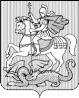 МИНИСТЕРСТВО КУЛЬТУРЫ МОСКОВСКОЙ ОБЛАСТИГосударственное автономное профессиональное образовательное учреждение Московской области«Московский областной музыкальный колледж имени С.С. Прокофьева»(ГАПОУ МО «МОМК им. С.С. Прокофьева»)г. ПушкиноПРОТОКОЛпроведения открытого урока преподавателем ПЦК ____________________________________________ ___________________________________________________________________________________________  (фамилия, имя, отчество преподавателя)  Готовность преподавателя к уроку:Анализ проведения урока (структура и организация урока; содержание урока; соответствие применяемых методов, приёмов, технологий содержанию и возможностям студента/группы; качество работы студентов на уроке; анализ домашнего задания; психологический климат на уроке)  ____________________________________________________________________________________________________________________________________________________________________________________________________________________________________________________________________________________________________________________________________________________________________________________________________________________________________________________________________________________________________________________________________________________________________________________________________________________________________________________________________________________________________________________________________________________________________________________________________________________________________________________________________________________________________________________________________________________________________________________________________________________________________________________________________________________________________________________________________________________Особое мнение (если имеется) ________________________________________________________________________________________________________________________________________________________________________________________________________________________________________________ДисциплинаДата, время и место проведения урокаФорма урока (отметить нужное)индивидуальнаягрупповая Вид урока(отметить нужное)комбинированный; урок изучения новых знаний; урок формирования новых умений; урок обобщения и систематизации изученного; уроки контроля, коррекции знаний, умений; урок практического применения знаний, умений; другое ____________________________________Курс, специальности (для группы); Ф.И. студента, курс  (для индивидуальных уроков)   Тема урока Цели урока КритерииНаличие/отсутствие (+, -)наличие классного журналаналичие плана-конспекта уроканаличие дополнительных материаловПодписи присутствующих(с расшифровкой)Подписи присутствующих(с расшифровкой)